NEW MEMBERSHIP APPLICATION FORMThe individual membership subscription for the Society Year beginning 1 September 2023 is £59 per person.  The joint membership for two members using the same postal address is £112.I (we) wish to apply for membership of The Arts Society Moor Park.  My (our) personal details, as I (we) wish to be known, are:I will pay £ ……. by (tick one grey box):	    bank transfer    	     cheque     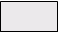 SIGNED (Primary member) ……………………………………………                  DATE ……………………Please return this Form to me, (together with a cheque if that method of payment is being used).Subscription ratesMembership entitles a member to attend all monthly morning meetings.  Other events such as Evening/Afternoon Lectures and Days of Special Interest at Moor Park Mansion, Outside Visits, UK five day tours and Overseas five day tours are charged for separately. For joint membership all postal items will be sent in one envelope to one address.After 31-May-24 make a donation (£10 suggested) at a Morning Lecture as a visitor and join in Sep 2024.Primary memberSecondary memberTitleFirst nameSurnameEmail 	TelephoneAddress, line 1Address, line 2TownCountyPost codeon or after:01-Oct-2301-Nov-2301-Jan-2401-Feb-2401-Mar-2401-Apr-2401-May-24Single membership£53£47£41£35£29£23£17Joint membership£100£88£76£64£52£40£28